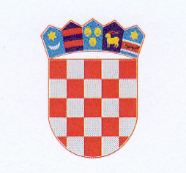            REPUBLIKA HRVATSKAKRAPINSKO-ZAGORSKA ŽUPANIJA                      ŽUPANKLASA: 604-01/22-01/378URBROJ: 2140-02-22-6Krapina, 15. studenoga 2022.	Na temelju članka 3. Pravilnika o dodjeli stipendija redovitim učenicima srednjih škola i studentima Krapinsko-zagorske županije („Službeni glasnik Krapinsko-zagorske županije“ broj 42/21.), Župan donosiL I S T Udeficitarnih zanimanja za dodjelu stipendija za akademsku 2022./2023.  godinuI	Ovom Listom utvrđuju se zanimanja od prioritetnog interesa za Županiju, za dodjelu stipendija studentima Krapinsko-zagorske županije za akademsku 2022./2023. godinu, i to kako slijedi:VSS –  svim studentima koji su akademske godine 2022./2023. upisali  1. godinu integriranog preddiplomskog i diplomskog studija medicine, integriranog preddiplomskog i diplomskog studija farmacije, preddiplomskog i diplomskog studija edukacijske rehabilitacije, integriranog preddiplomskog i diplomskog studija informatike – nastavnički smjer, integriranog preddiplomskog i diplomskog studija fizike – nastavnički smjer.II	Ova Lista objavit će se u “Službenom glasniku Krapinsko-zagorske županije”.									   ŽUPAN									Željko Kolar